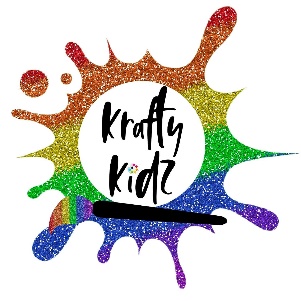 Hi! I’m Kirsty, the owner of Krafty Kidz! Thanks for your interest in my classes. I really hope your child enjoys it. As a qualified primary school teacher, my ideas for art and craft projects are based on theory and experience so should be tailored perfectly for your child. This class is running at Unit 7b, 1st floor office, Castle Business Centre, Queensferry Road, Dunfermline, KY11 8NT. The venue is directly over the road from Pitreavie playing fields. You will see the main entrance for the building at the front (next to furniture plus) but you should continue round to the car park at the side of the building. You should cross over to the building using the zebra crossing as this leads directly to my set of stairs. If you look up you will see a window with a Krafty Kidz banner, that is where you are heading for. There is a video pinned to the top of the Facebook page with directions at www.facebook.com/kraftkid PLEASE BE VERY MINDFUL OF THE CHILDREN IN THE CAR PARK.   When you arrive at the building, you will need to climb one flight of stairs (there is a lift for anyone who requires this although this is not allowed to be unsupervised). Please bring your child for the start time of the class, early entry will not be possible. It would be helpful if you could ensure that your child has been to the toilet before coming to class as the toilets are downstairs. If you wish to use these prior to the class starting, then enter the building and turn right after the lift. They are on the right-hand side. Please hang any hoodies or jackets up outside the Krafty Kidz room on the hooks which are attached to the glass.  You will find aprons hanging on these hooks, please help your child into one of them before they enter the room.  It is a great idea to send your child in old clothes as even with aprons on, children have a knack for getting covered in things which stain.It would be appreciated if you could drop your child at the room door.  This is to prevent children getting upset at having other adults in the room, and to ensure that we can get started crafting as soon as possible.Children should bring minimal belongings. A water bottle and any medication are all that is required. Like they will have experienced at school and nursery, the room will be well ventilated so it would be helpful if your child wore layers of clothing to ensure that they are not cold. There will be tough spot activities to entertain the children in between their crafting activities.  These will range from playdough to construction with everything in between!At the end of the session, please wait in the hallway at the end of the Krafty Kidz corridor where you will see signage asking you to do so.  Kirsty will bring all the children along and ensure that they leave with the relevant adult.As is expected at school and nursery, please do not bring your child to Krafty Kidz if they are unwell.Should you need to contact me then you can do so using: Phone – 07585003788 Email – kirstyskraftykidz@gmail.com Thanks for supporting Krafty Kidz and I look forward to welcoming your child. Kirsty Henderson